INFORMAZIONI PERSONALIIaia Dario –Nato a Francavilla Fontana (BR) il 20.11.1973 Via Del Prete, 25, 74028 Sava (TA) (Italia) 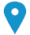  3381182435    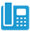  dario.iaia@gmail.com   -    dario.iaia@pec.it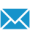 TITOLO DI STUDIOLAUREA IN GIURISPRUDENZAESPERIENZA PROFESSIONALE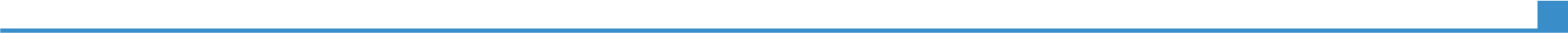 Dal 2001 alla data attuale AvvocatoDal 2001 alla data attuale Avvocato penalista con importanti esperienze in materia fallimentare, essendosi  occupato, in particolare, di diversi procedimenti in materia di bancarotta . Ha svolto ruoli direttivi in amministrazioni giudiziarie di primaria importanza a livello nazionale . Ha, inoltre, prestato la propria attività professionale in favore di diversi enti pubblici ( Consorzio Trasporti Pubblici di Taranto, Comune di Francavilla Fontana, Comune di Pulsano, Comune di Lizzano, ecc.) . Dal 2012 riveste l'incarico di Sindaco del Comune di Sava (TA), maturando una importante esperienza in tema di governance e di bilanci . Nel triennio 2013-2016 è stato componente del Consiglio di Amministrazione della società partecipata GAL - Terre del Primitivo che si occupa della gestione dii finanziamenti europei (F.E.S.R.) in materia di promozione del territorio, turismo, agricoltura . ​ISTRUZIONE E FORMAZIONELaurea in GiurisprudenzaUniversità degli Studi di BariUniversità degli Studi di BariCOMPETENZE PERSONALILingua madreitalianoitalianoitalianoitalianoitalianoAltre lingueCOMPRENSIONECOMPRENSIONEPARLATOPARLATOPRODUZIONE SCRITTAAltre lingueAscoltoLetturaInterazioneProduzione oraleIngleseB1B1A2A2B1Livelli: A1 e A2: Utente base - B1 e B2: Utente autonomo - C1 e C2: Utente avanzatoQuadro Comune Europeo di Riferimento delle Lingue Livelli: A1 e A2: Utente base - B1 e B2: Utente autonomo - C1 e C2: Utente avanzatoQuadro Comune Europeo di Riferimento delle Lingue Livelli: A1 e A2: Utente base - B1 e B2: Utente autonomo - C1 e C2: Utente avanzatoQuadro Comune Europeo di Riferimento delle Lingue Livelli: A1 e A2: Utente base - B1 e B2: Utente autonomo - C1 e C2: Utente avanzatoQuadro Comune Europeo di Riferimento delle Lingue Livelli: A1 e A2: Utente base - B1 e B2: Utente autonomo - C1 e C2: Utente avanzatoQuadro Comune Europeo di Riferimento delle Lingue Competenze communicative- Ottime competenze comunicative acquisite durante l'esperienza professionale ed amministrativa . ​Competenze organizzative e gestionali- leadership (attualmente responsabile di uno studio legale con 3 persone) e del Comune di Sava (16.500 abit.) con 42 dipendenti e 15 lavoratori socialmente utili . - Ottime competenze organizzative acquisite durante l’ esperienza professionale ed amministrativa . - Ottime competenze di  team - leading . ​Competenze professionaliOttima padronanza dei procedimenti amministrativi e penali, acquisita negli anni di professione. L'esperienza da Sindaco di una città ha arricchito il bagaglio culturale e professionale, dovendo affrontare, in prima persona, e risolvere problematiche diversificate (bilancio, tributi, urbanistica, turismo, attività produttive, imprese, ecc.) . Competenze digitaliAUTOVALUTAZIONEAUTOVALUTAZIONEAUTOVALUTAZIONEAUTOVALUTAZIONEAUTOVALUTAZIONECompetenze digitaliElaborazione delle informazioniComunicazioneCreazione di ContenutiSicurezzaRisoluzione di problemiUtente avanzatoUtente autonomoUtente autonomoUtente autonomoUtente autonomoCompetenze digitali - Scheda per l'autovalutazione Competenze digitali - Scheda per l'autovalutazione Competenze digitali - Scheda per l'autovalutazione Competenze digitali - Scheda per l'autovalutazione Competenze digitali - Scheda per l'autovalutazione 